Weston Model Flying Club 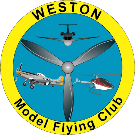 2019 Membership FormMembership Application NotesPlease do not use this form if you can apply online.Processing paper application forms takes time. If you can apply online at www.wmfclub.co.uk and pay using BACS you will be doing your little bit to make running the club easier and reduce running costs. Applying online is easier for you and means you will get your membership faster!BMFAIf you are renewing your membership, please enter your current BMFA number. If you are a new member that requires BMFA, please leave blank. WMFC is affiliated with the BMFA club no. 0428.If you obtain your BMFA membership elsewhere, please fill in your membership number and then supply proof of membership by enclosing a copy of your BMFA insurance to with your application - failure to prove insurance will delay your application. You will not be able to fly at Weston Model Flying Club without the correct BMFA insurance!Please enter your achievement grades on your applicationPaymentPlease pay online using BACS if at all possible. Paying by any other method will delay the processing of your membership & insurance, and therefore when you are able to start flying!To pay by BACS, please use the following info: Account Name 	: Weston Model Flying Club. Sort Code         	: 40 46 18Account No.     	: 61166581In your payment reference box please add your name and your BMFA membership number (or blank if new member with no BMFA) Please also let the Membership Secretary know via email (membership@wmfclub.co.uk) that you have made a BACS payment so we can process the payment.Cheques should be made payable to “WMFC”, and posted to the membership secretary at the following address: 7 Lavender Close, Wick St Lawrence, Weston super Mare. BS22 9WB.Cash payment should be hand delivered to the membership secretary in person, at the club on a Sunday, or at the regular monthly club meetings (details to follow)EmailsIf you don't receive your welcome pack via email please check your email spam/junk folder, as we have had reports of some emails being incorrectly processed as spam.Online Membership DatabaseOnce your membership has been processed, it will be entered in our membership database. This is available for you to update details yourself if required. You must agree that we can store your details in accordance with the General Data Protection Regulation (GDPR)